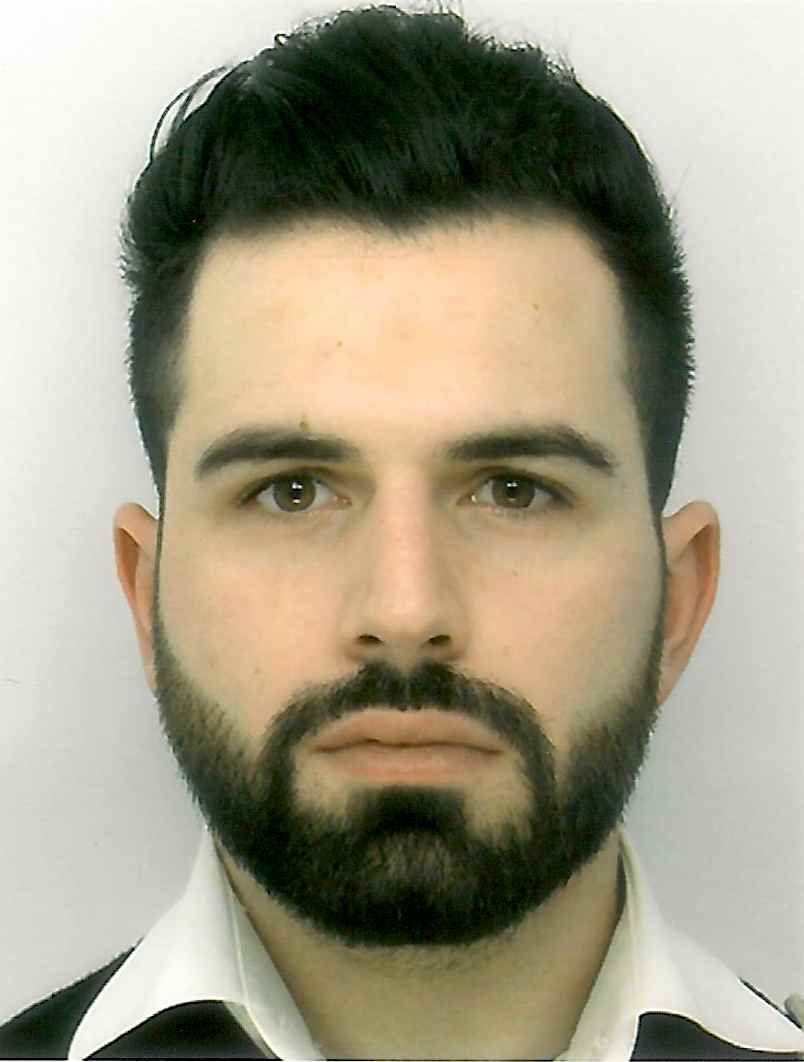 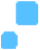                 Expériences professionnelles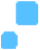    Formations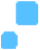 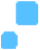 Rémy WINDELS             
Né le : 02/05/1990 – 23ans138 rue consolat 13001 MARSEILLE
06.61.17.41.46
windels.remy@gmail.comC.A.E 
 Marseille (CDI)Dessinateur/Projeteur en bureau d’études basse tension tertiaire et électrothermie depuis le 10 Octobre 2013.Réalisations de notes de calculs de dimensionnement électrique sous Caneco BT.Conceptions de plans d’implantations électriques sous Autocad LT 2D.Conceptions de schémas électriques d’armoires basse tension à partir de CCTP et de plans d’implantations sous SEE Electrical Expert.Suivi et gestion d'études techniques en relation directement avec le client.Création de Dossiers des Ouvrages Exécutés (DOE) sur base de donnée Batigest. Oveo ElectricitéEguilles (Alternance)Dessinateur/Projeteur en bureau d’études automatisation du 22 Avril 2013 au 1 Juillet 2013 Réalisation d’une étude technique sur base d’électricité multiplexée.Conceptions de plans d’implantations électriques sous Autocad LT 2D.Modification de cahier des charges électriques (CCTP). Présentation technique et commerciale du système Exelbus avec conception d’une maquette de démonstration.Concept Elec 
 Marseille (Alternance) Technicien supérieur en électricité du 1 Août 2012 au 22 Mars 2013Chef d’équipe réalisation électrique.Modifications de plans d’implantation électriques sous Autocad LT 2D.Dimensionnement de tableaux électriques et choix de l’appareillage.Réalisations d’installations électriques depuis la pose de câbles jusqu’à la réalisation du tableau électrique.IDtiqueAix Les Milles (Stage) Dessinateur en bureau d’études ingénierie du 3 au 27 Janvier 2012Modifications de plans électriques sous Autocad LT 2D.Modifications de cahiers des charges électriques (CCTP).Etude et devis de systèmes d’intrusion Infrarouge.Suivi technique de chantiers avec modifications du diagramme de Gantt.Licence Professionnelle - Section Systèmes Automatisés et Réseaux Industriels.   2012 -2013 à l’IUT de Salon de Provence (Salon de Provence 13300)Brevet Technicien Supérieur –  Section Electrotechnique.   2010 à 2012 Lycée Technologique Jean Perrin (Marseille 13010)Baccalauréat Sciences Techniques de l’Ingénieur –  Section Electrotechnique 
2007 à 2010 Lycée Technologique Jean Perrin (Marseille 13010) Connaissances et centres d'intérêtsFormation CISCO CCNA1 - Etude et administrateur réseaux - 2013Formation Exelbus – Technique et commercial – 2013Connaissances linguistiques et de logiciels :Logiciels Techniques : Caneco BT, Autocad LT 2D, SEE Electrical Expert, Batigest Evolution, Simatic Stp7 et Win CC, NI Labview, Trace Elec, TR-Ciel, Millénium Crouzet. Langages Programmation : LD, LOG, FBD, SFC, G.Logiciels Informatiques : Pack Microsoft Office.Langues : Anglais lu et parlé / Espagnol lu.  Mobilité : Permis B et véhiculé.Centres d’intérêts : Modélisme/ Football/ Informatique/ Photographie/ Littérature/ Voyages (Turquie, Espagne).